Name of Journal: World Journal of NephrologyESPS Manuscript NO: 20233Manuscript Type: EDITORIALChanging picture of renal cortical necrosis in acute kidney injury in developing country Prakash J et al. Renal cortical necrosis in acute kidney injuryJai Prakash, Vijay Pratap SinghJai Prakash, Vijay Pratap Singh, Department of Nephrology, Institute of Medical Sciences, Banaras Hindu University, Varanasi 221005, Uttar Pradesh, IndiaAuthor contributions: Prakash J and Singh VP equally contributed to this work.Conflict-of-interest statement: I, Dr. Jai Prakash declare that there is no conflict of interest with respect to commercial, personal, political, intellectual or religious factors in the preparation of manuscript entitled “Changing picture of renal cortical necrosis in acute kidney injury in developing country”. Further, I have not received fund from pharmacological industries or any other funding agencies for the manuscript No. 20233 submitted for consideration of publication in the World journal of Nephrology.Open-Access: This article is an open-access article which was selected by an in-house editor and fully peer-reviewed by external reviewers. It is distributed in accordance with the Creative Commons Attribution Non Commercial (CC BY-NC 4.0) license, which permits others to distribute, remix, adapt, build upon this work non-commercially, and license their derivative works on different terms, provided the original work is properly cited and the use is non-commercial. See: http://creativecommons.org/licenses/by-nc/4.0/Correspondence to: Dr. Jai Prakash, MD, FRCP, Professor and Head, Department of Nephrology, Institute of Medical Sciences, Banaras Hindu University, Pandit Madan Mohan Malviya Rd, Varanasi 221005, Uttar Pradesh, India. jprakash53@gmail.comTelephone: +91-542-2575508Fax: +91-542-2367568Received: May 29, 2015Peer-review started: May 30, 2015First decision: June 18, 2015Revised: September 25, 2015Accepted: October 16, 2015Article in press:Published online: AbstractRenal cortical necrosis (RCN) is characterized by patchy or diffuse ischemic destruction of all the elements of renal cortex resulting from significantly diminished renal arterial perfusion due to vascular spasm and microvascular injury. In addition, direct endothelial injury particularly in setting of sepsis, eclampsia, haemolytic uremic syndrome (HUS) and snake bite may lead to endovascular thrombosis with subsequent renal ischemia. Progression to end stage renal disease is a rule in diffuse cortical necrosis. It is a rare cause of acute kidney injury (AKI) in developed countries with frequency of 1.9%-2% of all patients with AKI. In contrast, RCN incidence is higher in developing countries ranging between 6%-7% of all causes of AKI. Obstetric complications (septic abortion, puerperal sepsis, abruptio placentae, postpartum haemorrhage and eclampsia) are the main (60%-70%) causes of RCN in developing countries. The remaining 30%-40% cases of RCN are caused by non-obstetrical causes, mostly due to sepsis and HUS. The incidence of RCN ranges from 10% to 30% of all cases of obstetric AKI compared with only 5% in non-gravid patients. In the developed countries, RCN accounts for 2% of all cases of AKI in adults and more than 20% of AKI during the third trimester of pregnancy. The reported incidence of RCN in obstetrical AKI varies between 18%-42.8% in different Indian studies. However, the overall incidence of RCN in pregnancy related AKI has decreased from 20%-30% to 5% in the past two decades in India. Currently RCN accounts for 3% of all causes of AKI. The incidence of RCN in obstetrical AKI was 1.44% in our recent study. HUS is most common cause of RCN in non-obstetrical group, while puerperal sepsis is leading cause of RCN in obstetric group. Because of the catastrophic sequelae of RCN, its prevention and aggressive management should always be important for the better renal outcome and prognosis of the patients.Key words: Acute kidney injury; Hemolytic uremic syndrome; Renal cortical necrosis; Postpartum hemorrhage; Septic abortion; Puerperal sepsis; Eclampsia© The Author(s) 2015. Published by Baishideng Publishing Group Inc. All rights reserved.Core tip: Acute kidney injury due to renal cortical necrosis (RCN) is rare in developed countries with reported incidence of less than 2% of all cases of acute renal failure. In contrast, its incidence is higher in developing countries ranging between 6%-7% of all causes of ARF. Pregnancy related complications are the most common cause of RCN. With improved health care, wider availability of dialysis, and marked decline in septic abortion, the incidence and severity of RCN has decreased in developing countries in recent years. RCN accounts for 3% of all causes of acute kidney injury (AKI) in our recent study. The current incidence of RCN in obstetrical AKI was 1.44% in 2003-2014. The most common cause of RCN is haemolytic uremic syndrome among non-obstetric patients and puerperal sepsis is the leading cause of RCN in pregnant patients. The strategy involving prevention and effective management of haemorrhagic and septic complications of pregnancy will further reduce the RCN incidence in pregnant patients in developing countries. Prakash J, Singh VP. Changing picture of renal cortical necrosis in acute kidney injury in developing country. World J Nephrol 2015; In pressINTRODUCTION Renal cortical necrosis (RCN) is a potentially fatal variety of kidney disease with adverse and serious outcomes. The total ischemic necrosis of allthe element (glomeruli, blood vessel and tubule) of the affected area of renal cortex is a typical histological feature of RCN. RCN is irreversible lesion leading to total loss of kidney function and end stage kidney failure (ESKF) in complete variety of cortical necrosis. However, recovery of renal function is variable in the incomplete type of cortical necrosis depending upon the amount of necrosed nephron in the kidney. RCN result from severe degree of renal ischemia secondary to significantly reduced renal tissue perfusion usually on account of intravascular coagulation, microvascular injury or extreme vascular spasm. The following two types of cortical necrosis have been identified on the basis of renal histology: (1) Diffuse cortical necrosis: Confluent global cortical destruction extends into the Columns of Bertin. Thin rim of subcapsular and Juxtramedullary tissue is preserved. Irreversible renal failure leading to end stage renal diseases (ESRD) is the final outcome of diffuse cortical necrosis; and (2) Patchy cortical necrosis: Contiguous area of cortical necrosis involve up to one-third to half of the entire cortical tissue. Partial recovery of renal function is known to occur in patchy cortical necrosis.Renal histology of 113 patients with acute renal cortical necrosis (ACN) revealed complete and patchy cortical necrosis in 62.8% and 37.2% patients, respectively[1]. In our series of 57 patient with RCN, diffuse cortical necrosis was observed in 41(72%) cases while, patchy cortical necrosis was noted in 16(28%) patients[2]. Complete and patchy cortical necroses were reported in 80% and 20% of cases from another Indian study[3]. Diffuse and patchy cortical necrosis were noted in 84.2% and 15.8% of patient respectively from our centre earlier[4].EPIDEMIOLOGY OF RCNRCN account for less than 2% of all cases of ARF in developed country and is rarely reported[5-7]. In contrast to developed country, the incidence of RCN is higher in developing country ranged between 6%-7% of all causes of acute kidney injury[4,8-9]. In our previous study the incidence of RCN was 6.3% in patients with AKI[4]. Another Indian study from Chandigarh observed RCN in 7.1% of patients dialyzed for ARF[3,9]. However, decreased incidence of septic abortion related obstetric acute kidney injury resulted in reduced incidence of RCN in Indian patients in recent years[2]. To other previous study from India also reported a declining trend (3.8%-4.6%) in the incidence of RCN in patients with AKI similar to our study[1,2,10]. In a series of 1822 patients with ARF, RCN was observed in 57 (3.12%) patients in our most recent study[2]. The overall incidence of RCN decreased to 1.6% (of total cases of acute renal failure) in 1995-2005 from 6.7% in 1984-1994[2]. Septic abortion in obstetric group and haemolytic uremic syndrome (HUS) in non-obstetric group contributed to RCN in 1.7% and 0.98% of cases respectively, of total ARF cases (Figure 1). RCN was reported in one case (0.13%) of 46 patients undergoing kidney biopsy in a series of 748 cases of acute renal failure[11]. Thus, in contrast to developed world (Europe and North America) the incidence of RCN is still high in developing country. The septic complication of pregnancy such as puerperal sepsis and septic abortion is a major cause of higher incidence of RCN in developing countries including India[1,2,4]. The causes of RCN are divided in two group; (1) obstetrical; and (2) non-obstetrical causes. Pregnancy related complications are the most common (50%-70%) causes of RCN and 20%-30% of total cases of RCN are due to non-obstetrical condition. RCN of non-obstetrical origin have higher incidence in male than female[4,6,12]. The various non-obstetrical causes of RCN include; extensive burns, sepsis, HUS, pancreatitis, snake bite, and diabetic ketoacidosis[1,3,13].RCN of obstetric origin Septic abortion, abruptio placentae, puerperal sepsis, eclampsia, obstetric haemorrhage, intrauterine death, and thrombotic microangiopathy of pregnancy (P-TMA) are the causes of RCN in a pregnant women[5,14-17]. Overall, obstetrical causes are the dominant causes of RCN account for 56%-61% of cases[1,2,18,19]. The RCN is reported to occur in 10%-30% of all cases of pregnancy related AKI compared with approximately in 5% of non-pregnant women[20]. We reported RCN in 25% of obstetric ARF in our previous study[19]. Of 57 patients with RCN; pregnancy-associated complication and non-pregnant condition were causative factor for RCN in 32 (52.2%) and 25 (43.8%) respectively[2]. We reported RCN due to pregnancy related complications in 15.2% of obstetric ARF; with higher (11.9%) incidence in post-abortal AKI compare to lower (3.3%) incidence in late pregnancy-AKI[2]. The incidence of RCN was 9% among patient with obstetric AKI in a study from Pakistan[21]. The RCN incidence has decreased from 17% in 1982-1991 to 2.4% in 1992-2002 in obstetric ARF in our recent publication[15]. Thus, the overall incidence of RCN in pregnancy associated AKI has decreased from 20%-30% to 5% in the last two decades in developing countries2. The current (2003-2014) incidence of RCN is 1.44% (1/69) in obstetric acute kidney injury in our study[22]. Post-abortal sepsis is a common cause of RCN in obstetric AKI in developing countries while, abruptio placentae is responsible for RCN in 50%-60% of case in pregnancy in developed countries[13,23]. Thus, septic abortion is common cause of RCN in developing countries but rarely reported from developed world[14,16,24]. The abortion is commonly conducted by unskilled persons mostly under unhygienic condition which leads to higher incidence of post-abortal sepsis. This possibly may explain higher incidence of RCN in post-abortal AKI in developing world. It is postulated that endothelial injury due to endotoxin may cause endovascular damage and vascular thrombosis with consequent renal ischemia in patient with sepsis and septic abortion. RCN of non-obstetric originThe various non-obstetrical causes of RCN include; extensive burns, snake bite, sepsis, pancreatitis, HUS, infancy and childhood dehydration, malaria and drugs and toxin[1,2,25-29]. Non-pregnancy associated complication accounted for RCN in 34.8% of total ARF cases in our earlier study[16]. RCN was due to pregnancy and non-pregnancy related complications, in 56.2% and 43.8% cases respectively in our recent publication[2]. HUS was the most common cause 18/25 (72%) of cortical necrosis in the non-obstetrical group[2]. Severe sepsis, extensive burns (80%), massive gastrointestinal haemorrhage, acute pancreatitis and diarrhoea associated shock are other causes of RCN in non-pregnant group[2]. The changing clinical feature of RCN was analysed and compared in 28 patients in English literature before and after 1980 from two countries; France (F) and India (I). This analysis revealed that pregnancy related cortical necrosis decrease to 28% after 1980 from 68% (F) and 71% (I) before 1980, while non-pregnancy related cortical necrosis increased to 72% after 1980 from 32% (F) and 29(I) before 1980. The RCN was due to sepsis in 4/12 (F) and snake bite 6/14 (I) cases before 1980 but drug associated cortical necrosis was observed in 4/21 patient after1980 among the non-obstetrical causes of cortical necrosis[30]. RCN was reported in 19.9% of patient among 131 cases with post-surgical ARF from Japan in an autopsy study[31]. Despite a bit increasing trends in non-obstetrical cause of RCN, obstetrical complication is still remains the dominant cause of RCN in developing country. The development of RCN in live kidney donor and malaria was noted in Indian literature[32,33]. Figure 2 shows the RCN in live kidney donor. Donor was on maintenance haemodialysis for 4 mo and she eventually died of severe sepsis related to pneumonia[33]. RCN developed in a congenital solitary kidney following Road Traffic accident (Figure 3) in a child aged 11 years.PATHOGENETIC MECHANISMS OF RCNThe pathophysiological events leading to RCN are poorly understood. However, significantly diminished renal arterial perfusion is the final common pathway resulting in ischemic necrosis of renal cortex. The exact pathogenetic mechanism of RCN is not completely known. The vasospasm of small vessel and liberation of toxin with consequent endothelial injury seems to be initiating event in the process of cortical necrosis[34,35]. The vasculature in pregnancy is more sensitive to vasoconstrictors, possibly related to sex hormone[35]. Acute cortical necrosis (ACN) and the generalised Schwartzmann reaction induced by endotoxin in rabbit have similar clinical feature[36-38]. Two small doses of endotoxin given at interval of 24 h may cause generalised Schwartzmann reaction in non-pregnant animal while only one dose is sufficient to produce this phenomenon in pregnant rabbits[37]. Intravascular coagulation was considered as the initial event in pathogenesis of RCN. However, available evidences does not support the role of intravascular coagulation in the genesis of RCN[6].The role of endothelium-derived vasoactive substance particularly endothelin-1 has been suggested in the pathogenesis of ischemic ARF. The endothelin-1 is one of the most potent vasoconstrictor substance known[39], and renal vasculature appears to be 10 times more sensitive to this effect of endothelin-1 compared to all other vascular organ[40]. It is suggested that endotoxin initiate endothelial injury with subsequent development of intravascular thrombosis and reduce renal perfusion causing cortical necrosis in patient with sepsis. The endothelial injury seems to be a primary event in development of thrombotic microangiopathy (TMA)[41]. In patient with HELLP syndrome, endothelial damage may progress to endovascular thrombosis leading to lumen occlusion, hypoperfusion and ischemic necrosis of renal cortex[42]. Two possible pathogenetic factors may contribute the development of RCN: (1) Renal hypo-perfusion resulting from blood loss or hypotension such as in postpartum haemorrhage; and (2) Vascular endothelial injury either through direct mechanism (HUS, eclampsia and snake bite) or indirect mechanism via release of circulating substances (sepsis, pancreatitis and intravascular haemolysis). It is postulated that endothelin may act as final common factor leading to renal damage and subsequent RCN, because both renal hypo-perfusion and endothelial injury stimulate release of endothelin from vascular endothelial cell. However, further detailed studies are required to established the possible role of endothelin in the pathogenesis of RCN.CLINICAL AND DIAGNOSTIC FEATURES OF RCN RCN is a rare but catastrophic cause of AKI. Absolute anuria (urine output nil in 24 h) or anuria (urine output < 100 mL/24 h) are the usual presenting symptoms of acute RCN. Because of the systemic nature of illness causing RCN, the lesion is usually bilateral. Prolonged anuria (> 4 wk) in clinical setting of haemorrhage, sepsis, shock or disseminated intravascular coagulation suggests the clinical diagnosis of RCN. The mean duration of absolute anuria from the onset till death or partial recovery of renal function while on dialysis was 24.5 ± 26.2 (range 6-100) d in our study[2,4]. Hematuria (microscopic or gross) can be seen in patients with acute cortical necrosis (ACN). The renal biopsy is the gold standard to confirm the diagnosis of RCN. The typical histological feature of RCN is ischemic necrosis of all elements of renal parenchyma of cortical region (Figure 4). RCN was diagnosed on kidney biopsy specimen within the first week of the onset of disease. However, contrast enhanced computed tomography (CECT) scan is a suitable non-invasive modality for the early diagnosis of RCN[43]. The presence of hypoattenuated subcapsular rim of renal cortex on CECT scan is atypical radiological abnormalities in patient with RCN (Figure 3). In addition, a non-contrast CT scan (NCCT) is more sensitive in picking up cortical calcification. However; renal cortical calcification develop too late and also not observed in all patients with RCN[20,44,45] (Figure 5). Thus, demonstration of cortical calcification on NCCT scan is not useful in early diagnosis of RCN. Other less invasive method of diagnosis like MRI scan are useful alternative[46]. Recently, contrast enhanced ultrasound (CEUS) scan is found to another non-invasive modality for early diagnosis of RCN[47]. CLINICAL COURSE AND OUTCOMES OF RCNThe clinical course of patients with RCN can be divided into five broad groups; (1) death in uraemia during the acute phase; (2) survival without dialysis; (3) late return to dialysis/transplant; (4) survival only with chronic maintenance dialysis/transplant; and (5) late resumption of sufficient renal function to become dialysis independent. The mortality was 87% during acute phase of illness in our previous study[4]. However, mortality decreased to 19% in 1995-2005 from72% in 1984-1994[2]. The maternal mortality in obstetric RCN was 72.7% in 1982-1991. Mortality was observed in 1 of 3 patients in 1992-2002 and no mortality in the last decades. Thus, maternal mortality reduced to zero in 2003-2014 from 72.7% in 1982-1991[22]. The causes of death during acute phase of illness are; severe uraemia, sepsis, pulmonary oedema, gastrointestinal haemorrhage and hyperkalemia including multiorgan failure[2]. Thus, the majority of deaths are due to sepsis and uremic complication in those who could not afford dialysis. However, the prognosis and survival of patients with RCN has improved markedly in our recent publication due to availability of renal replacement therapy and overall improved medical care[2,15,22]. Survival without dialysis is possible in patients with patchy cortical necrosis because surviving nephrons carry the function of the remaining kidney. In certain patients, there may be slow rise in creatinine clearance and a gradual gain in renal function over one to two years, so that the glomerular filtration rate may reach a final plateau level of approximately 20-24 mL/min[48,49]. It is assumed that juxtamedullary glomeruli(which comprise 15%-20% of total ) escape destruction, even in the complete cortical necrosis and that early functional return is due to recovery of these nephron segment. The deterioration in renal function had been reported several years (1-10 years) after the acute cortical necrosis in a significant number of patients. Factors causing these late functional downturn are not clear but may include pyelonephritis, hypertension and shrinkage of the kidney due to progressive fibrosis and/or calcification[50,51].The fate and outcome of RCN has changed in developing countries mainly due to decreasing incidence of RCN in patients with acute renal failure. We observed the incidence of RCN decreased to 1.6% in 1995-2005 from 6.7% in 1984-1994[2]. The incidence of RCN in obstetric AKI has decreased to 2.4% in 1992-2002 from 17% in 1982-1991 in our previous publication[15]. The most recent incidence of RCN in obstetric AKI was 1.44% in our study[22]. This changing picture of RCN is mainly due to a decrease in incidence of poost-abortal sepsis. Public awareness, legalization of abortion law, and overall improved health services are other reasons for such improvement in the prognosis and outcome of cortical necrosis at our centre.CONCLUSIONThe renal prognosis of RCN has improved. The partial recovery of renal function had increased to 33.3% in 1995-2005 from 11% in 1984-1994. The mortality of patients with RCN had markedly reduced to 19% in 1995-2005 from higher mortality of 72% in 1984-1994 due to wider availability of dialysis and overall improvement in health care facilities. Because of decreased mortality, higher (47.6%) proportion of patients with cortical necrosis had progressed to ESRD in 1995-2005, compared to lower (16.6%) number of patients in 1984-1994. Thus, both increased number of patient survival and better renal outcome contributed to improved prognosis of RCN in recent years. In addition to improved prognosis of RCN, overall incidence of RCN has decreased to 3% of total cases of ARF. The current incidence of RCN in obstetric AKI is 1.44% at our centre.REFERENCES1 Chugh KS, Jha V, Sakhuja V, Joshi K. Acute renal cortical necrosis--a study of 113 patients. Ren Fail 1994; 16: 37-47 [PMID: 8184145 DOI: 10.3109/08860229409044846]2 Prakash J, Vohra R, Wani IA, Murthy AS, Srivastva PK, Tripathi K, Pandey LK, Usha R. Decreasing incidence of renal cortical necrosis in patients with acute renal failure in developing countries: a single-centre experience of 22 years from Eastern India. Nephrol Dial Transplant 2007; 22: 1213-1217 [PMID: 17267539 DOI: 10.1093/ndt/gfl761]3 Chugh KS, Singhal PC, Kher VK, Gupta VK, Malik GH, Narayan G, Datta BN. Spectrum of acute cortical necrosis in Indian patients. Am J Med Sci 1983; 286: 10-20 [PMID: 6869412 DOI: 10.1097/00000441-198307000-00002]4 Prakash J, Tripathi K, Usha, Pandey LK, Srivastava PK. Pregnancy related acute renal failure in eastern India. J Nephrol 1995; 8: 214-2185 Grünfeld JP, Ganeval D, Bournérias F. Acute renal failure in pregnancy. Kidney Int 1980; 18: 179-191 [PMID: 7003199 DOI: 10.1038/ki.1980.127]6 Kleinknecht D, Grünfeld JP, Gomez PC, Moreau JF, Garcia-Torres R. Diagnostic procedures and long-term prognosis in bilateral renal cortical necrosis. Kidney Int 1973; 4: 390-400 [PMID: 4592146 DOI: 10.1038/ki.1973.135]7 Schreiner GE. Bilateral cortical necrosis. In: Hamburger J, Grunfeld JP, editors. Nephrology. New York: Wiley, 1979: 411-4308 Ali SS, Rizvi SZ, Muzaffar S, Ahmad A, Ali A, Hassan SH. Renal cortical necrosis: a case series of nine patients & amp; review of literature. J Ayub Med Coll Abbottabad 2003; 15: 41-44 [PMID: 14552248]9 Sakhuja V, Chugh KS. Renal cortical necrosis. Int J Artif Organs 1986; 9: 145-146 [PMID: 3733238]10 Prakash J, Sen D, Kumar NS, Kumar H, Tripathi LK, Saxena RK. Acute renal failure due to intrinsic renal diseases: review of 1122 cases. Ren Fail 2003; 25: 225-233 [PMID: 12739829 DOI: 10.1081/JDI-120018723]11 Liaño F, Pascual J. Epidemiology of acute renal failure: a prospective, multicenter, community-based study. Madrid Acute Renal Failure Study Group. Kidney Int 1996; 50: 811-818 [PMID: 8872955 DOI: 10.1038/ki.1996.380]12 Duff GL, More RH. Bilateral cortical necrosis of the kidneys. Am J Med Sci 1941; 201: 429 [DOI: 10.1097/00000441-194103000-00033]13 Lauler DP, Schreiner GE. Bilateral renal cortical necrosis. Am J Med 1958; 24: 519-529 [PMID: 13520753 DOI: 10.1016/0002-9343(58)90292-4]14 Chugh KS, Singhal PC, Sharma BK, Pal Y, Mathew MT, Dhall K, Datta BN. Acute renal failure of obstetric origin. Obstet Gynecol 1976; 48: 642-646 [PMID: 1086992]15 Prakash J, Kumar H, Sinha DK, Kedalaya PG, Pandey LK, Srivastava PK, Raja R. Acute renal failure in pregnancy in a developing country: twenty years of experience. Ren Fail 2006; 28: 309-313 [PMID: 16771246 DOI: 10.1080/08860220600583658]16 Prakash J, Tripathi K, Pandey LK, Sahai S, Usha PK. Spectrum of renal cortical necrosis in acute renal failure in eastern India. Postgrad Med J 1995; 71: 208-210 [PMID: 7784278 DOI: 10.1136/pgmj.71.834.208]17 Stratta P, Besso L, Canavese C, Grill A, Todros T, Benedetto C, Hollo S, Segoloni GP. Is pregnancy-related acute renal failure a disappearing clinical entity? Ren Fail 1996; 18: 575-584 [PMID: 8875682 DOI: 10.3109/08860229609047680]18 Matin RA, Gay NF. Acute cortical necrosis: Case report and review of literature. Am J Med 1974; 56: 110-118 [PMID: 4809569 DOI: 10.1016/0002-9343(74)90756-6]19 Prakash J, Tripathi K, Pandey LK, Gadela SR. Renal cortical necrosis in pregnancy-related acute renal failure. J Indian Med Assoc 1996; 94: 227-229 [PMID: 8979680]20 Brenner BM, Lazarus JM, editors. Acute renal failure. 2nd ed. New York: Churchill Livingston, 1988: 95721 Naqvi R, Akhtar F, Ahmed E, Shaikh R, Ahmed Z, Naqvi A, Rizvi A. Acute renal failure of obstetrical origin during 1994 at one center. Ren Fail 1996; 18: 681-683 [PMID: 8875696 DOI: 10.3109/08860229609047694]22 Prakash J, Pant P, Singh AK, Sriniwas S, Singh VP, Singh U. Renal cortical necrosis is a disappearing entity in obstetric acute kidney injury in developing countries: our three decade of experience from India. Ren Fail 2015; 37: 1185-1189 [PMID: 26133740 DOI: 10.3109/0886022X.2015.1062340]23 Jeong JY, Kim SH, Sim JS, Lee HJ, Do KH, Moon MH, Lee DK, Seong CK. MR findings of renal cortical necrosis. J Comput Assist Tomogr 2002; 26: 232-236 [PMID: 11884779 DOI: 10.1097/00004728-200203000-00012]24 Smith K, Browne JC, Shackman R, Wrong OM. Acute renal failure of obstetric origin: an analysis of 70 patients. Lancet 1965; 2: 351-354 [PMID: 14328792 DOI: 10.1016/S0140-6736(65)90337-5]25 Oram S, Ross G, Pell L, Winteler J. Renal cortical calification after snake-bite. Br Med J 1963; 1: 1647-1648 [PMID: 13940261 DOI: 10.1136/bmj.1.5346.1642-a]26 Van Geet C, Proesmans W, Arnout J, Vermylen J, Declerck PJ. Activation of both coagulation and fibrinolysis in childhood hemolytic uremic syndrome. Kidney Int 1998; 54: 1324-1330 [PMID: 9767551 DOI: 10.1046/j.1523-1755.1998.00103.x]27 Campbell AC, Henderson JL. Symmetrical cortical necrosis of the kidneys in infancy and childhood. Arch Dis Child 1949; 24: 269-285, illust [PMID: 15401796 DOI: 10.1136/adc.24.120.269]28 Groshong TD, Taylor AA, Nolph KD, Esterly J, Maher JF. Renal function following cortical necrosis in childhood. J Pediatr 1971; 79: 267-275 [PMID: 5560049 DOI: 10.1016/S0022-3476(71)80112-9]29 Palapattu GS, Barbaric Z, Rajfer J. Acute bilateral cortical necrosis as a case of post operative renal failure. Urology 2001; 58: 281-282 [DOI: 10.1016/S0090-4295(01)01146-3]30 Kim HJ. Bilateral renal cortical necrosis with the changes in clinical features over the past 15 years (1980-1995). J Korean Med Sci 1995; 10: 132-141 [PMID: 7576293 DOI: 10.3346/jkms.1995.10.2.132]31 Hida M, Saitoh H, Satoh T. Autopsy findings in postoperative acute renal failure patients, collected from the annuals of pathological autopsy cases in Japan. Tokai J Exp Clin Med 1984; 9: 349-355 [PMID: 6545480]32 Prakash J, Srivastava A, Singh S, Ghosh B. Renal cortical necrosis in a live kidney donor. Indian J Nephrol 2012; 22: 48-51 [PMID: 22279344 DOI: 10.4103/097-4065.83747]33 Kumar R, Bansal N, Jhorawat R, Kimmatkar PD, Malhotra V. Renal cortical necrosis: A rare complication of Plasmodium vivax malaria. Indian J Nephrol 2014; 24: 390-393 [PMID: 25484536 DOI: 10.4103/0971-4065.133789]34 Waugh D, Pearl MJ. Serotonin-induced acute nephrosis and renal cortical necrosis in rats. A morphologic study with pregnancy correlations. Am J Pathol 1960; 36: 431-455 [PMID: 13843187]35 Byrom FB, Pratt OE. Oxytocin and renal cortical necrosis. Lancet 1959; 1: 753-754 [PMID: 13642875 DOI: 10.1016/S0140-6736(59)91827-6]36 Apitz KA. A study of generalized Schwartzman phenomenon. J Immunol 1935; 29: 255-27137 Marcussen H, Asnaes S. Renal cortical necrosis. An evaluation of the possible relation to the Shwartzman reaction. Acta Pathol Microbiol Scand A 1972; 80: 351-356 [PMID: 5045415]38 McKay DG, Jewett JF, Reid DE. Endotoxic shock and the generalized Shcwartzmann reaction in pregnancy. Am J Obstel Gynaecol 1959; 78: 546-566 [DOI: 10.1016/0002-9378(59)90526-5]39 Yanagisawa M, Kurihara H, Kimura S, Tomobe Y, Kobayashi M, Mitsui Y, Yazaki Y, Goto K, Masaki T. A novel potent vasoconstrictor peptide produced by vascular endothelial cells. Nature 1988; 332: 411-415 [PMID: 2451132 DOI: 10.1038/332411a0]40 Kon V, Yoshioka T, Fogo A, Ichikawa I. Glomerular actions of endothelin in vivo. J Clin Invest 1989; 83: 1762-1767 [PMID: 2651481 DOI: 10.1172/JCI114079]41 Moake JL. Haemolytic-uraemic syndrome: basic science. Lancet 1994; 343: 393-397 [PMID: 7905556 DOI: 10.1016/S0140-6736(94)91227-0]42 Abraham KA, Kennelly M, Dorman AM, Walshe JJ. Pathogenesis of acute renal failure associated with the HELLP syndrome: a case report and review of the literature. Eur J Obstet Gynecol Reprod Biol 2003; 108: 99-102 [PMID: 12694980 DOI: 10.1016/S0301-2115(02)00352-4]43 Jordan J, Low R, Jeffrey RB. CT findings in acute renal cortical necrosis. J Comput Assist Tomogr 1990; 14: 155-156 [PMID: 2298986 DOI: 10.1097/00004728-199001000-00034]44 Riff DP, Wilson DM, Dunea G, Schwartz FD, Kark RM. Renocortical necrosis. Partial recovery after 49 days of oliguria. Arch Intern Med 1967; 119: 518-521 [PMID: 6024664 DOI: 10.1001/archinte.119.5.518]45 Walls J, Schorr WJ, Kerr DN. Prolonged oliguria with survival in acute bilateral cortical necrosis. Br Med J 1968; 4: 220-222 [PMID: 5682323 DOI: 10.1136/bmj.4.5625.220]46 François M, Tostivint I, Mercadal L, Bellin MF, Izzedine H, Deray G. MR imaging features of acute bilateral renal cortical necrosis. Am J Kidney Dis 2000; 35: 745-748 [PMID: 10739798 DOI: 10.1016/S0272-6386(00)70024-2]47 McKay H, Ducharlet K, Temple F, Sutherland T. Contrast enhanced ultrasound (CEUS) in the diagnosis of post-partum bilateral renal cortical necrosis: a case report and review of the literature. Abdom Imaging 2014; 39: 550-553 [PMID: 24590397 DOI: 10.1007/s00261-014-0093-1]48 Effersoe P, Raaschou F, Thomsen AC. Bilateral renal cortical necrosis. A patient followed up over eight years. Am J Med 1962; 33: 455-458 [PMID: 13889357 DOI: 10.1016/0002-9343(62)90240-1]49 Rieselbach RE, Klahr S, Bricker NS. Diffuse bilateral cortical necrosis; a longitudinal study of the functional characteristics of residual nephrons. Am J Med 1967; 42: 457-468 [PMID: 6018862 DOI: 10.1016/0002-9343(67)90274-4]50 Alwall N, Erlanson P, Tornberg A, Moell H, Fajers CM. Two cases of gross renal cortical necrosis in pregnancy with severe oliguria and anuria for 116 and 79 days respectively; clinical course, roentgenological studies of the kidneys (size, outlines and calcifications), and post-mortem findings. Acta Med Scand 1958; 161: 93-98 [PMID: 13544858 DOI: 10.1111/j.0954-6820.1958.tb15524.x]51 Moell H. Gross bilateral renal cortical necrosis during long periods of oliguria-anuria; roentgenologic observations in two cases. Acta radiol 1957; 48: 355-360 [PMID: 13497791 DOI: 10.3109/00016925709170967]P-Reviewer: Nakhoul FM, Nechifor G, Olowu WA, Su MM  S-Editor: Tian YLL-Editor:   E-Editor:Figure 1 Causes of renal cortical necrosis of all cases of acute renal failure (n = 1822); 1984-2005. Adapted from Prakash et al[2]. HUS: Hemolytic uremic syndrome; RCN: Renal cortical necrosis.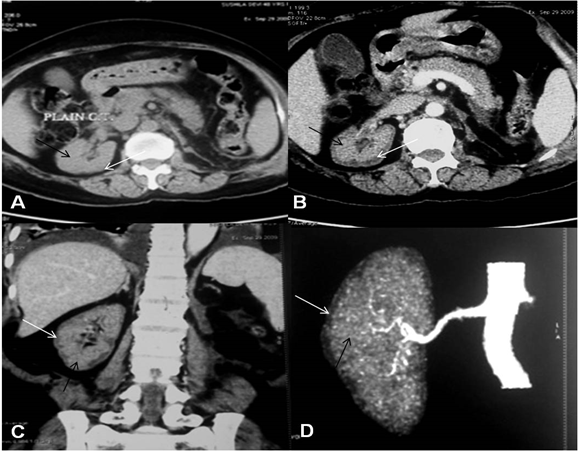 Figure 2 Renal cortical necrosis in a living kidney donor. Adapted from Prakash et al[32]. Non-contrast (A) computed tomography (CT) scan of abdomen at the level of right hilum showing hypoattenuating peripheral cortical rim (white arrow) as compared to the inner isoattenuating parenchyma (black arrow), On contrast-enhanced axial (B) and coronal (C) scans the central viable parenchyma enhances (black arrow) while the peripheral necrosed cortex does not show any significant enhancement (white arrow). Overall picture is suggesting renal cortical necrosis. The corresponding appearance is also well noted CT Angiogram (D) showing absent uniform nephrogram (white arrow).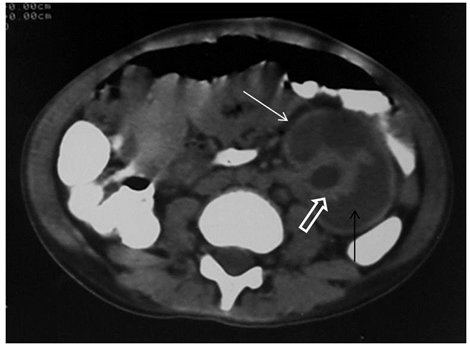 Figure 3 Contrast enhanced computed tomography showing diffuse cortical necrosis in solitary left kidney after road traffic accident in a child aged 11 years. This image shows isoattenuated peripheral cortical rim (white arrow) and hypoattenuated parenchyma (black arrow).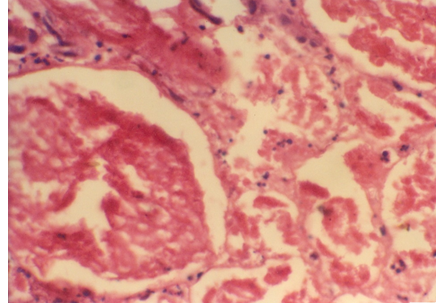 Figure 4 Glomeruli and neighbouring tubules are showing coagulative necrosis. There is complete loss of nuclei in glomeruli and tubules, but connective tissue framework is preserved. Neutrophilic infiltrations are seen around necrosed glomeruli and in interstitium (H and E × 250). Typical histologic feature of renal cortical necrosis. 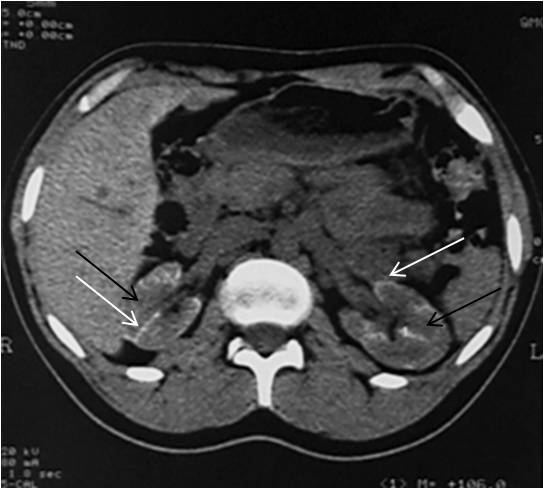 Figure 5 Non contrast computed tomography showing bilateral cortical calcification in a patient with renal cortical necrosis 72 d after acute pancreatitis. Non contrast computed tomography scan of abdomen at the level of renal hila showing linear heperattenuation along the renal cortical rim (white arrow) with hypoattenuating medulla (black arrow) in bilateral kidney.